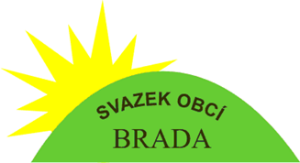 OZNÁMENÍSvazku obcí BradaO POVINNĚ ZVEŘEJŇOVANÝCH DOKUMENTECHV souladu s příslušnými ustanoveními zákona č. 250/2000 Sb., o rozpočtových pravidlech územních rozpočtů, v platném znění, jsou dokumenty v elektronické podobě zveřejněny na úřední desce Svazku obcí Brada www. sobrada.cz .Do listinné podoby všech dokumentů je možné nahlédnout na adrese: Obecní úřad Libuň, 507 15 Libuň 27, kancelář MAS Brána do Českého ráje z.s., po telefonické domluvě s předsedkyní svazku Helenou Červovou – 737 943 980.Schválený rozpočet na rok 2020Shromáždění starostů Svazku obcí Brada schválilo rozpočet na rok 2020 dne 28.5.2020Zveřejněno: 29.5.2020Schválený závěrečný účet DSO za rok 2019Shromáždění starostů DSO Brada schválilo závěrečný účet svazku za rok 2019 dne 28.5.2020.Zveřejněno: 29.5.2020Rozpočtové opatření svazku v roce 2020Shromáždění starostů schválilo rozpočtové opatření 1/2020 dne 28.5.2020.Shromáždění starostů schválilo rozpočtové opatření 2/2020 dne 18.6.2020.Shromáždění starostů schválilo rozpočtové opatření 3/2020 dne 26.11.2020.Rozpočtové provizorium na rok 2021Shromáždění starostů DSO Brada schválilo rozpočtové provizorium na rok 2020 dne 26.11. 2020.Střednědobý výhled rozpočtu na rok 2021 – 2023Shromáždění starostů DSO Brada schválilo Střednědobý výhled rozpočtu dne 26.11. 2020Návrh byl vyvěšen 11. 11. 2020, svěšen 26.11.2020.Schválený výhled byl zveřejněn dne 27. 11. 2020.			Helena ČervováPředsedkyně DSO Brada